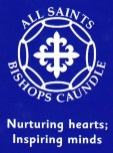 Breakfast Club – Booking FormAll Saints Primary School offers an early breakfast club where children can be dropped off anytime from 7:45am till 8:45am.Breakfast is served daily with a choice of cereals, fruit and fruit juice. Breakfast Club is £3 a day, per child. Sessions must be booked and paid for 24 hours in advance. Please tick all days that you would like your child/children to attendPlease complete form and return to school Breakfast Club – Booking FormAll Saints Primary School offers an early breakfast club where children can be dropped off anytime from 7:45am till 8:45am.Breakfast is served daily with a choice of cereals, fruit and fruit juice. Breakfast Club is £3 a day, per child. Sessions must be booked and paid for 24 hours in advance. Please tick all days that you would like your child/children to attendPlease complete form and return to school MondayTuesdayTuesdayWednesdayThursdayFridayInset Day5th Jan5th Jan6th Jan7th Jan8th Jan11th Jan12th Jan12th Jan13th Jan14th Jan15th Jan18th Jan19th Jan19th Jan20th Jan21st Jan22nd Jan25th Jan26th Jan26th Jan27th Jan29th Jan29th Jan1st Feb2nd Feb2nd Feb3rd Feb4th Feb5th Feb8th Feb9th Feb9th Feb10th Feb11th Feb12th FebParent Signature:Print Name:Parent Signature:Print Name:I understand that if I book a place for my child and then my child does not attend, that I will still be required to pay the full fee.I understand that if I book a place for my child and then my child does not attend, that I will still be required to pay the full fee.I understand that if I book a place for my child and then my child does not attend, that I will still be required to pay the full fee.I understand that if I book a place for my child and then my child does not attend, that I will still be required to pay the full fee.Contact Number:Contact Number:Child’s Name(s):Child’s Name(s):Total CostTotal CostTick Payment OptionTick Payment OptionOn-Line                         Cash                          ChequeOn-Line                         Cash                          ChequeOn-Line                         Cash                          ChequeOn-Line                         Cash                          ChequePlease make All Saints aware of any dietary requirements.MondayTuesdayTuesdayWednesdayThursdayFridayInset Day5th Jan5th Jan6th Jan7th Jan8th Jan11th Jan12th Jan12th Jan13th Jan14th Jan15th Jan18th Jan19th Jan19th Jan20th Jan21st Jan22nd Jan25th Jan26th Jan26th Jan27th Jan29th Jan29th Jan1st Feb2nd Feb2nd Feb3rd Feb4th Feb5th Feb8th Feb9th Feb9th Feb10th Feb11th Feb12th FebParent Signature:Print Name:Parent Signature:Print Name:I understand that if I book a place for my child and then my child does not attend, that I will still be required to pay the full fee.I understand that if I book a place for my child and then my child does not attend, that I will still be required to pay the full fee.I understand that if I book a place for my child and then my child does not attend, that I will still be required to pay the full fee.I understand that if I book a place for my child and then my child does not attend, that I will still be required to pay the full fee.Contact Number:Contact Number:Child’s Name(s):Child’s Name(s):Total CostTotal CostTick Payment OptionTick Payment OptionOn-Line                         Cash                          ChequeOn-Line                         Cash                          ChequeOn-Line                         Cash                          ChequeOn-Line                         Cash                          ChequePlease make All Saints aware of any dietary requirements.